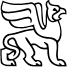 VALSTYBĖS ĮMONĖS TURTO BANKOGENERALINIS DIREKTORIUSĮSAKYMASDĖL VALSTYBĖS NEKILNOJAMOJO TURTO PERDAVIMO PATIKĖJIMO TEISE2023 m. rugsėjo  28  d. Nr. P13-37VilniusVadovaudamasis Lietuvos Respublikos valstybės ir savivaldybių turto valdymo, naudojimo ir disponavimo juo įstatymo 10 straipsniu ir įgyvendindamas Valstybės turto perdavimo valdyti, naudoti ir disponuoti juo patikėjimo teise tvarkos aprašą, patvirtintą Lietuvos Respublikos Vyriausybės 2001 m. sausio 5 d. nutarimu Nr. 16 „Dėl valstybės turto perdavimo patikėjimo teise ir savivaldybių nuosavybėn“,p e r d u o d u Lietuvos Respublikos sveikatos apsaugos ministerijai valdyti, naudoti ir disponuoti juo patikėjimo teise jos nuostatuose numatytai veiklai vykdyti šį valstybei nuosavybės teise priklausantį ir šiuo metu Turto valdymo ir ūkio departamento prie Lietuvos Respublikos vidaus reikalų ministerijos patikėjimo teise valdomą nekilnojamąjį turtą, kurio bendra likutinė vertė 2023 m. rugsėjo 30 d. – 1 114 477,25 Eur, pagal priedą.Finansų departamento direktorius,laikinai atliekantis generalinio direktoriaus funkcijas                                      				  Ernestas ČesokasParengė:Audrius NavickasValstybės įmonės Turto banko generalinio direktoriaus 2023-09-28įsakymo Nr. P13-37priedasVALSTYBEI NUOSAVYBĖS TEISE PRIKLAUSANČIO IR TURTO VALDYMO IR ŪKIO DEPARTAMENTO PRIE LIETUVOS RESPUBLIKOS VIDAUS REIKALŲ MINISTERIJOS PATIKĖJIMO TEISE VALDOMO NEKILNOJAMOJO TURTO, PERDUODAMO LIETUVOS RESPUBLIKOS SVEIKATOS APSAUGOS MINISTERIJAI VALDYTI, NAUDOTI IR DISPONUOTI JUO PATIKĖJIMO TEISE, SĄRAŠAS__________________Eil. Nr. Turto pavadinimas, adresas, žymėjimas planeInventorinis Nr.Unikalus numerisBendras plotas, ilgisNaudojimo/ekspl. pradžios dataĮsigijimo vertė, EurLikutinė vertė 2023-09-30, Eur1.Kalbų mokymo pastatas, Maironio g. 18, Druskininkai (4C1m)120221651594-0017-5052153,80 kv. m2017-10-010,000,002.Technikos ūkio pastatas, Maironio g. 20, Druskininkai (5H1p)120221661594-0017-5060264,70 kv. m2017-10-011115,81995,973.Gydymo-reabilitacijos pastatas, Maironio g. 22, Druskininkai (6D3p)120221671594-0017-50824519,95 kv. m2017-10-011219197,431112710,544.Telefono kabeliniai tinklai, Maironio g. 12, Druskininkai120320781594-0017-5139ilgis – 180,63 m2017-01-30442,94156,355.Ryšių tinklai, Maironio g. 12, Druskininkai120320791594-0017-5140ilgis – 44,75 m2017-01-301038,72366,346.Mineralinės trasos, Maironio g. 12, Druskininkai120320861594-0017-5182ilgis – 75,26 m2017-01-30481,07248,057.Fekalinės kanalizacijos tinklai, Maironio g. 12, Druskininkai120320761594-0017-5117ilgis – 279,39 m2017-01-300,000,008.Fekalinės kanalizacijos tinklai, Maironio g. 12, Druskininkai120320771594-0017-5128ilgis – 329,22 m2017-01-300,000,009.Šilumos tinklai, Maironio g. 12, Druskininkai120320801594-0017-5154ilgis – 320,00 m2017-01-300,000,0010.Vandentiekio tinklai, Maironio g. 12, Druskininkai 120320811594-0017-5160ilgis – 266,78 m2017-01-300,000,0011.Apšvietimo kabeliniai tinklai, Maironio g. 12, Druskininkai120320821594-0017-5171ilgis – 339,00  m2017-01-300,000,0012.Elektros kabeliniai tinklai, Maironio g. 12, Druskininkai 120320831594-0017-5193ilgis – 460,00 m2017-01-300,000,0013.Kiemo statiniai (stoginė), Maironio g. 20, Druskininkai (7F1p)120320841594-0017-5071-2017-01-300,000,0014.Kiemo statiniai, Maironio g. 12, Druskininkai120320854400-0103-2411šaligatvis – 2927,00 kv. m, betono aikštelė – 1540,00 kv. m, kelias – 326,00 kv. m,sporto aikštelė – 306,00 kv. m, tvora – 605,00 kv. m2017-01-300,000,00Iš viso:1222275,971114477,25